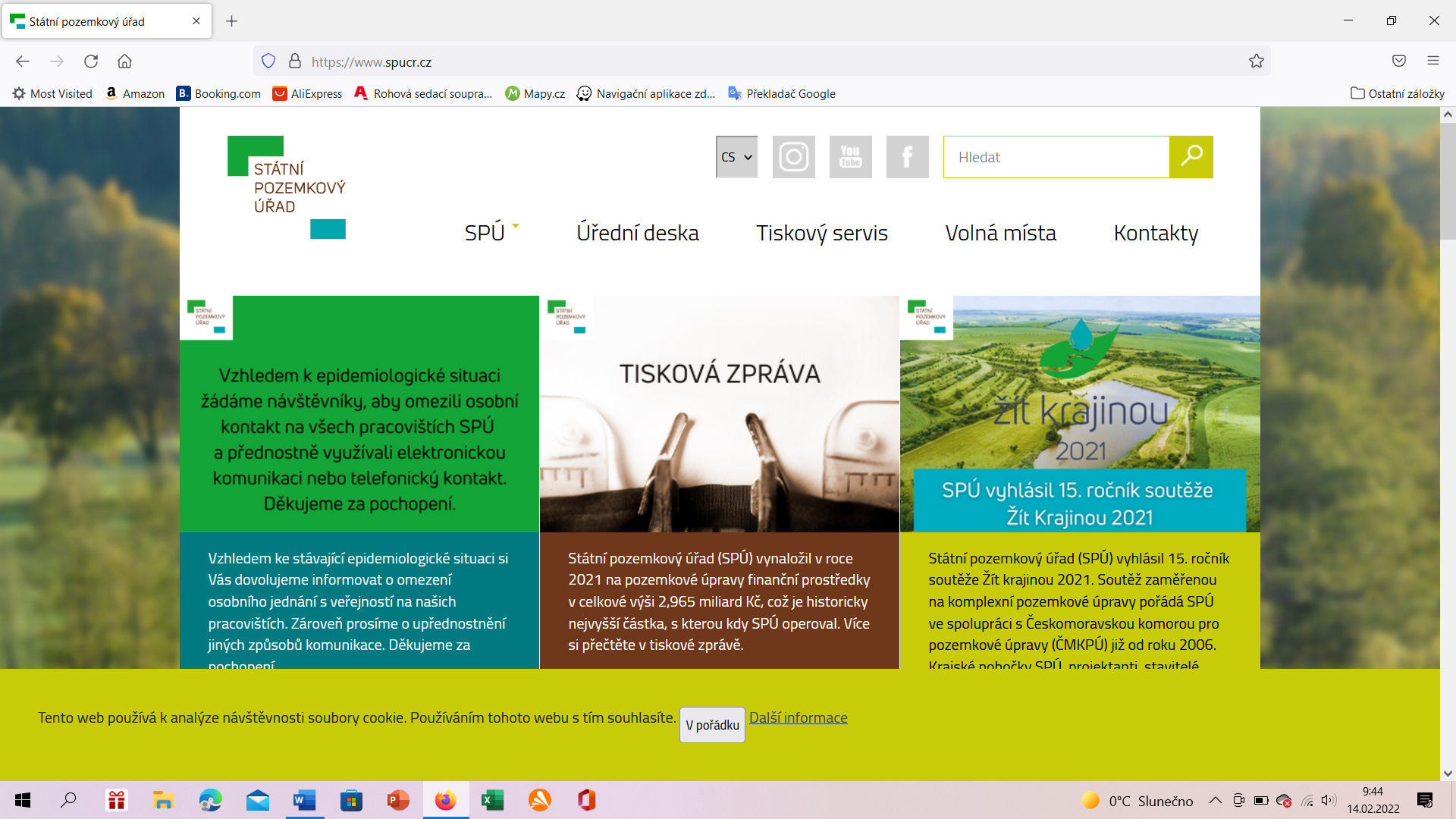 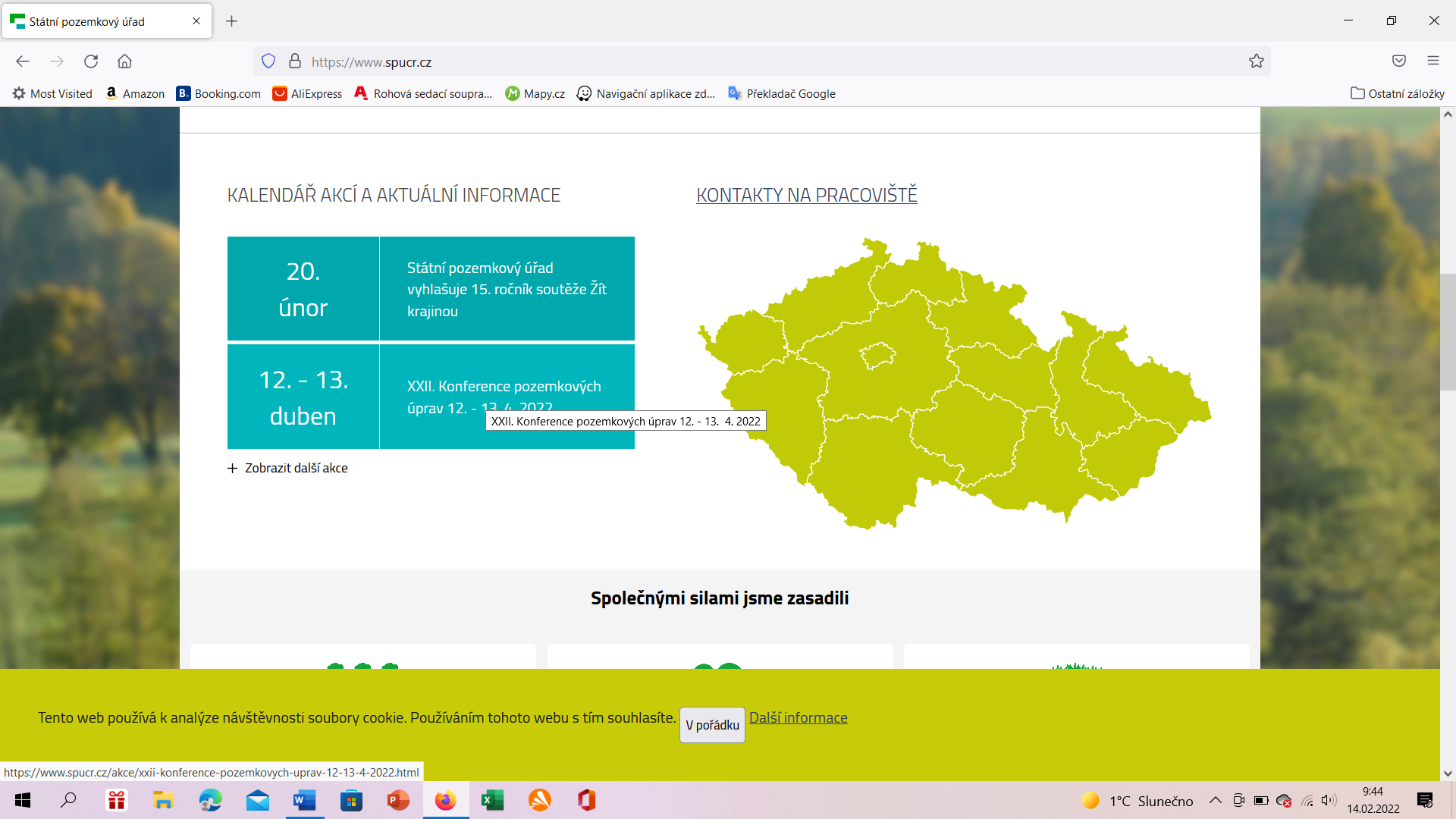 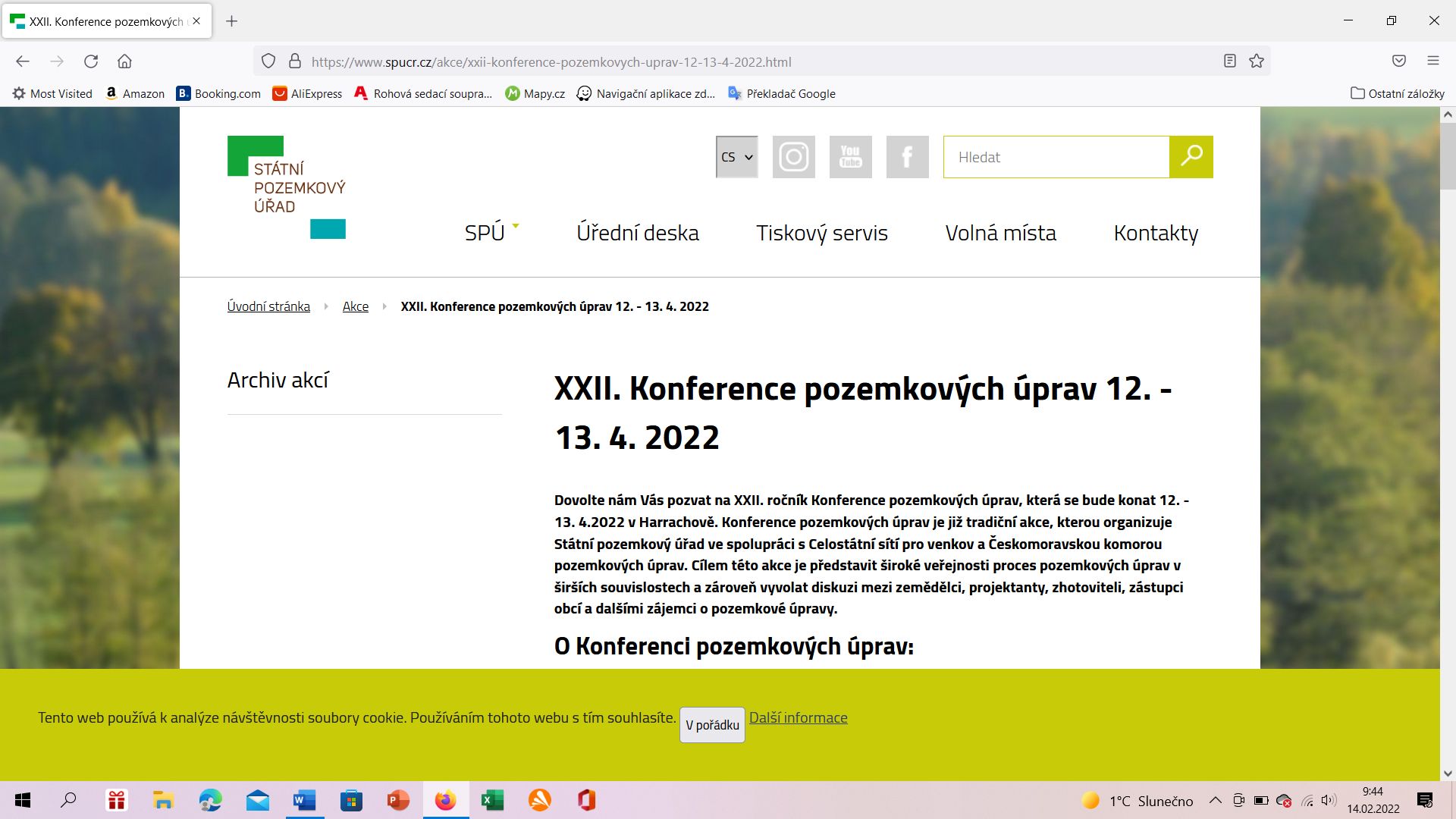 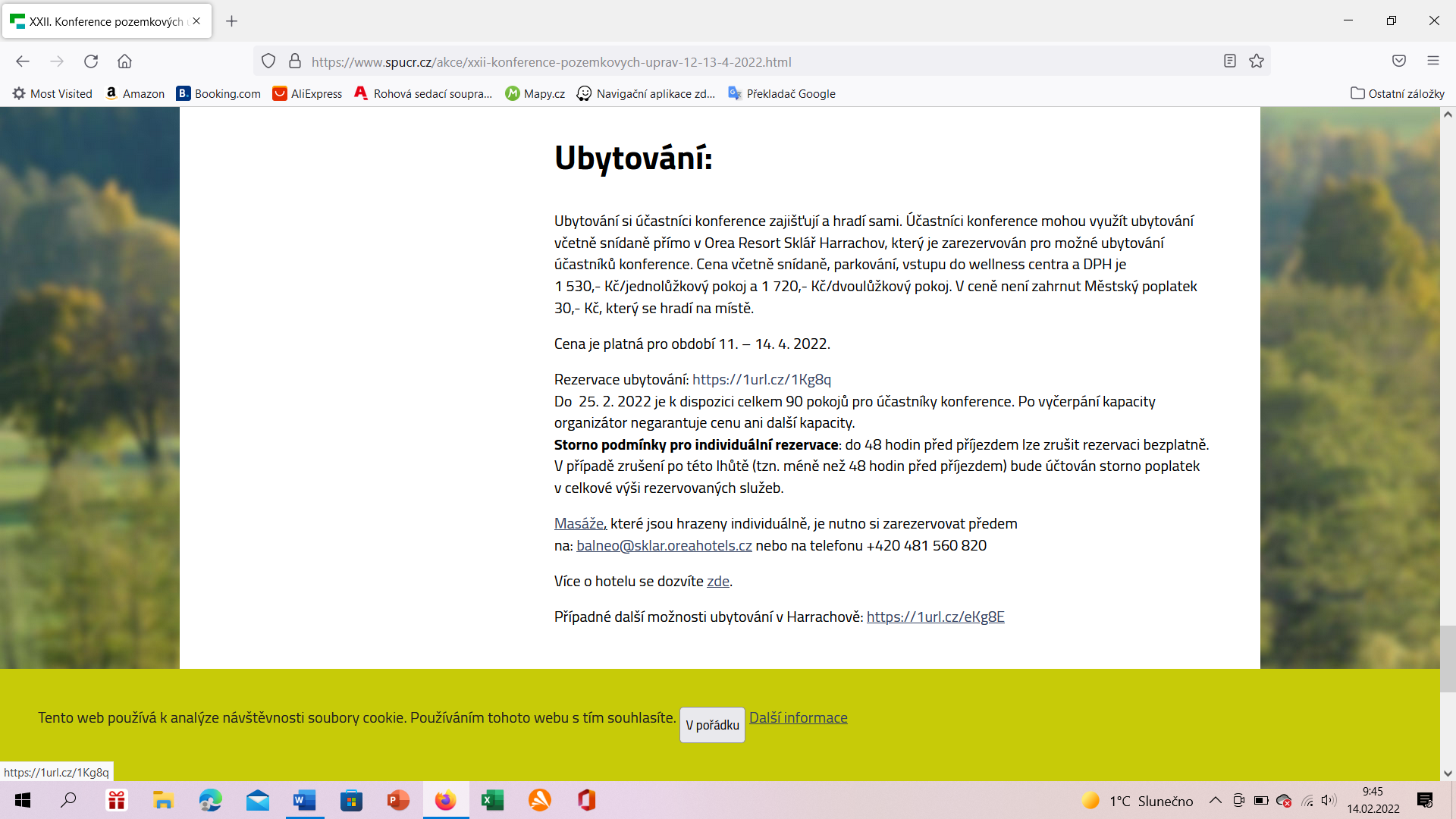 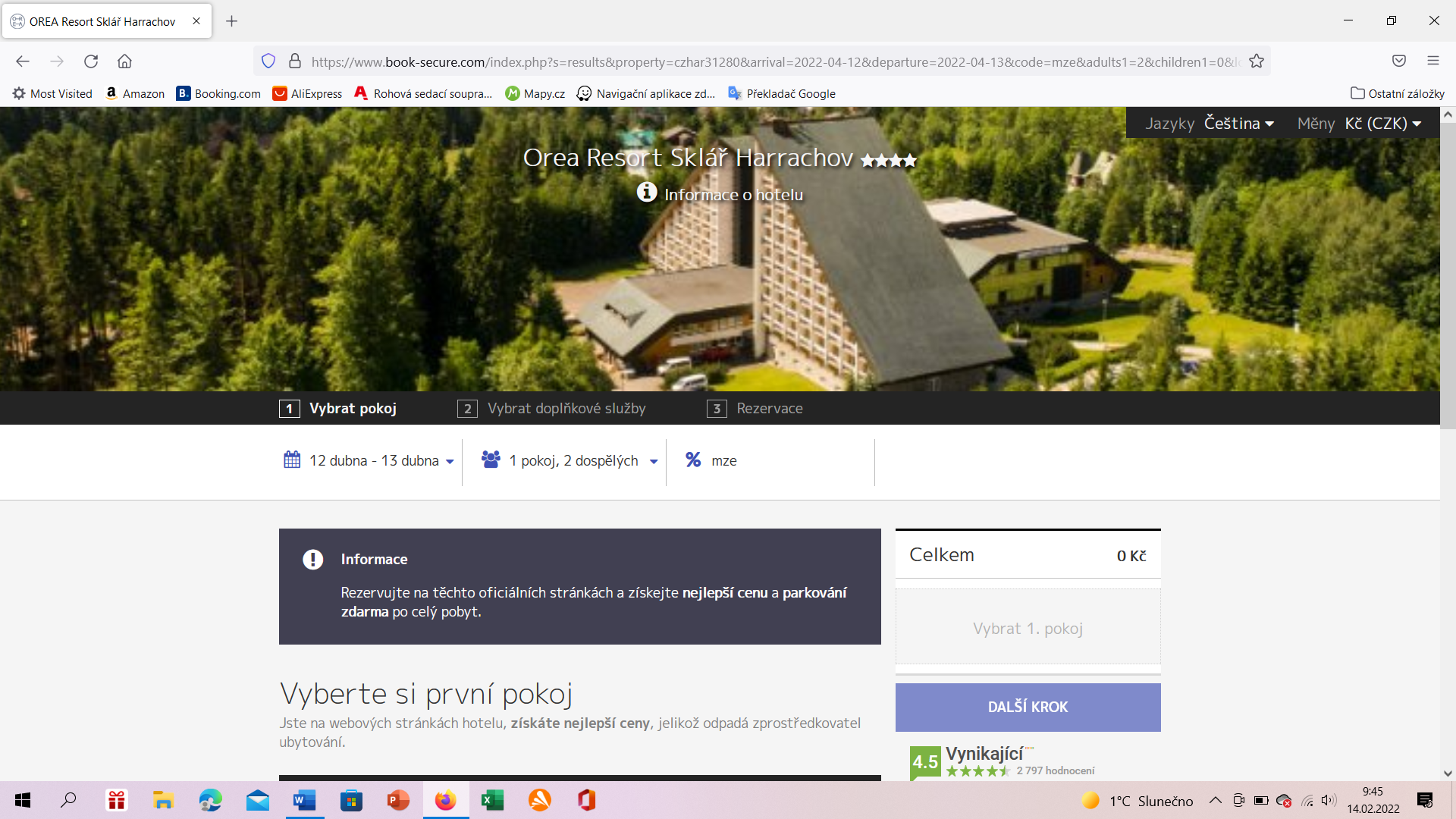 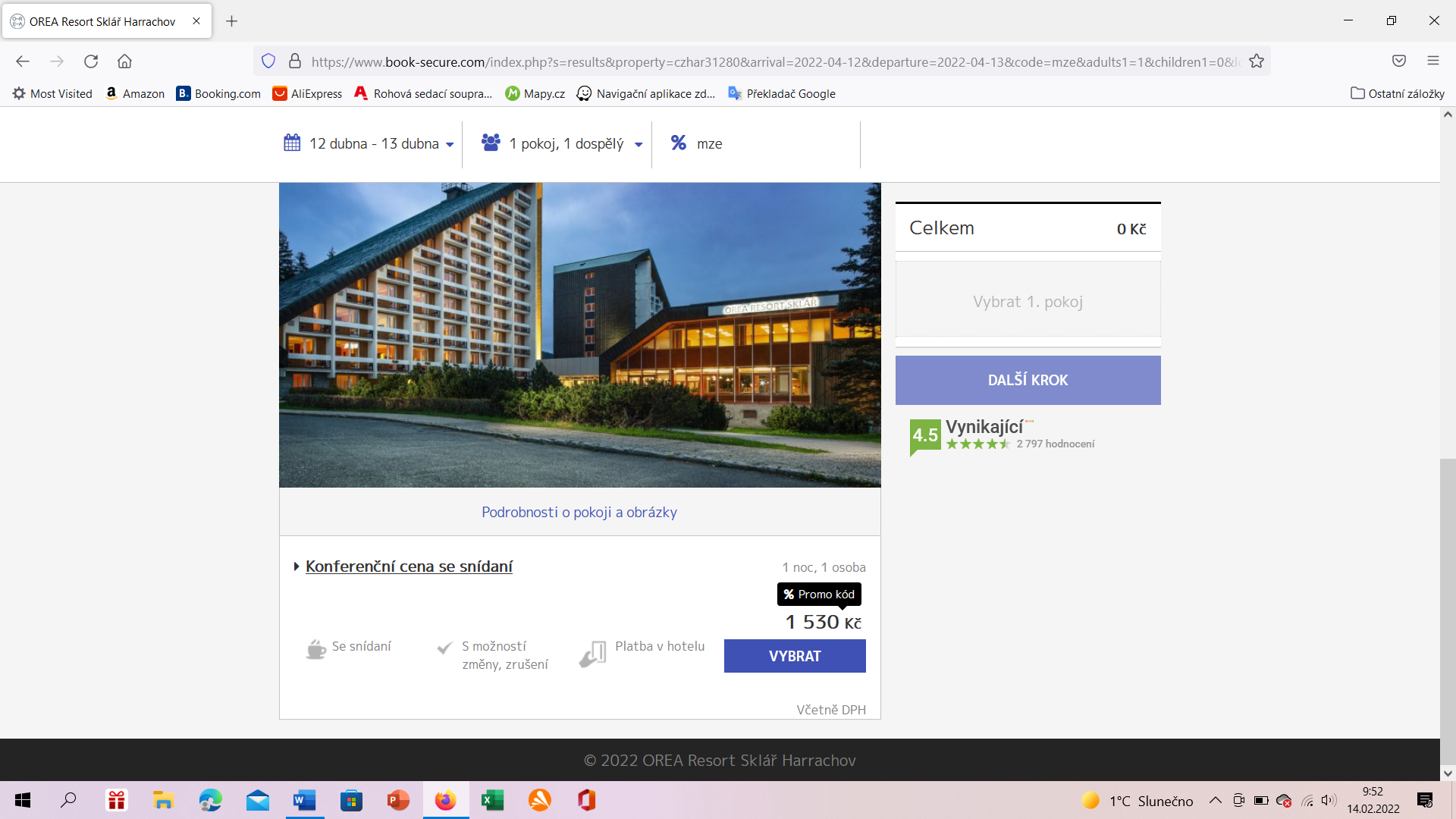 Objeví se vám cena ubytování se snídaní za pobyt: 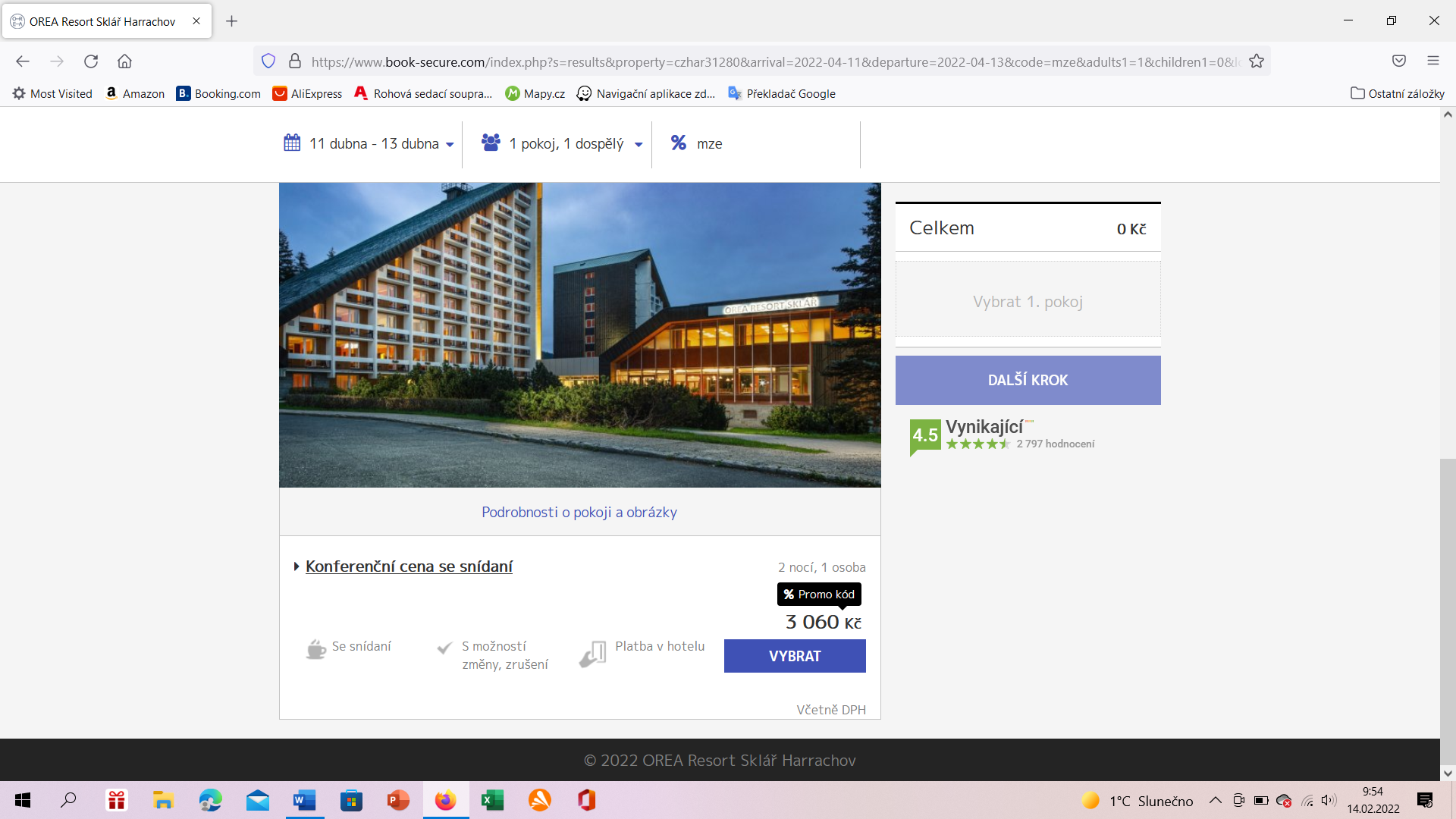 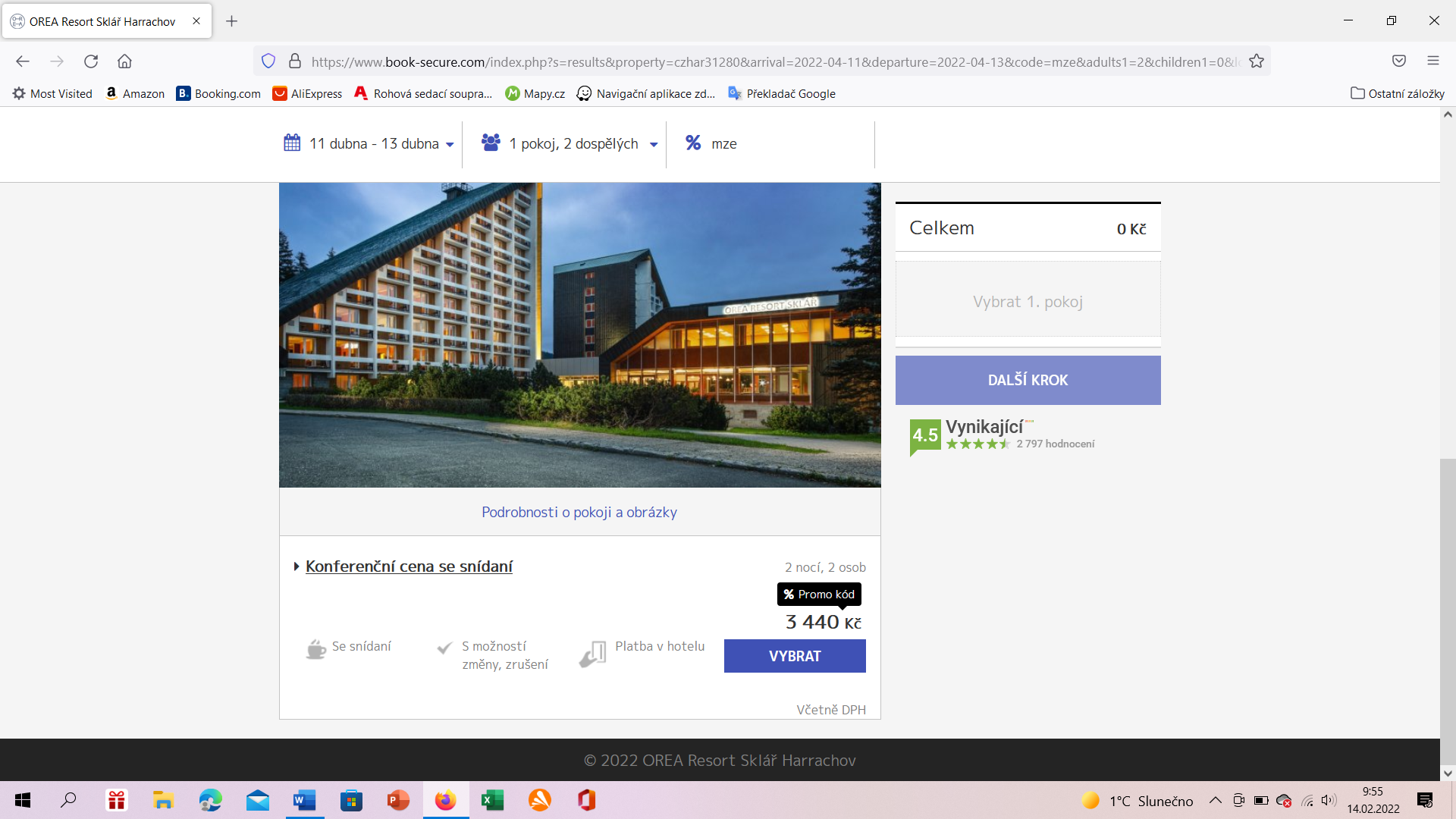 Dáte „vybrat“ a vyplníte údaje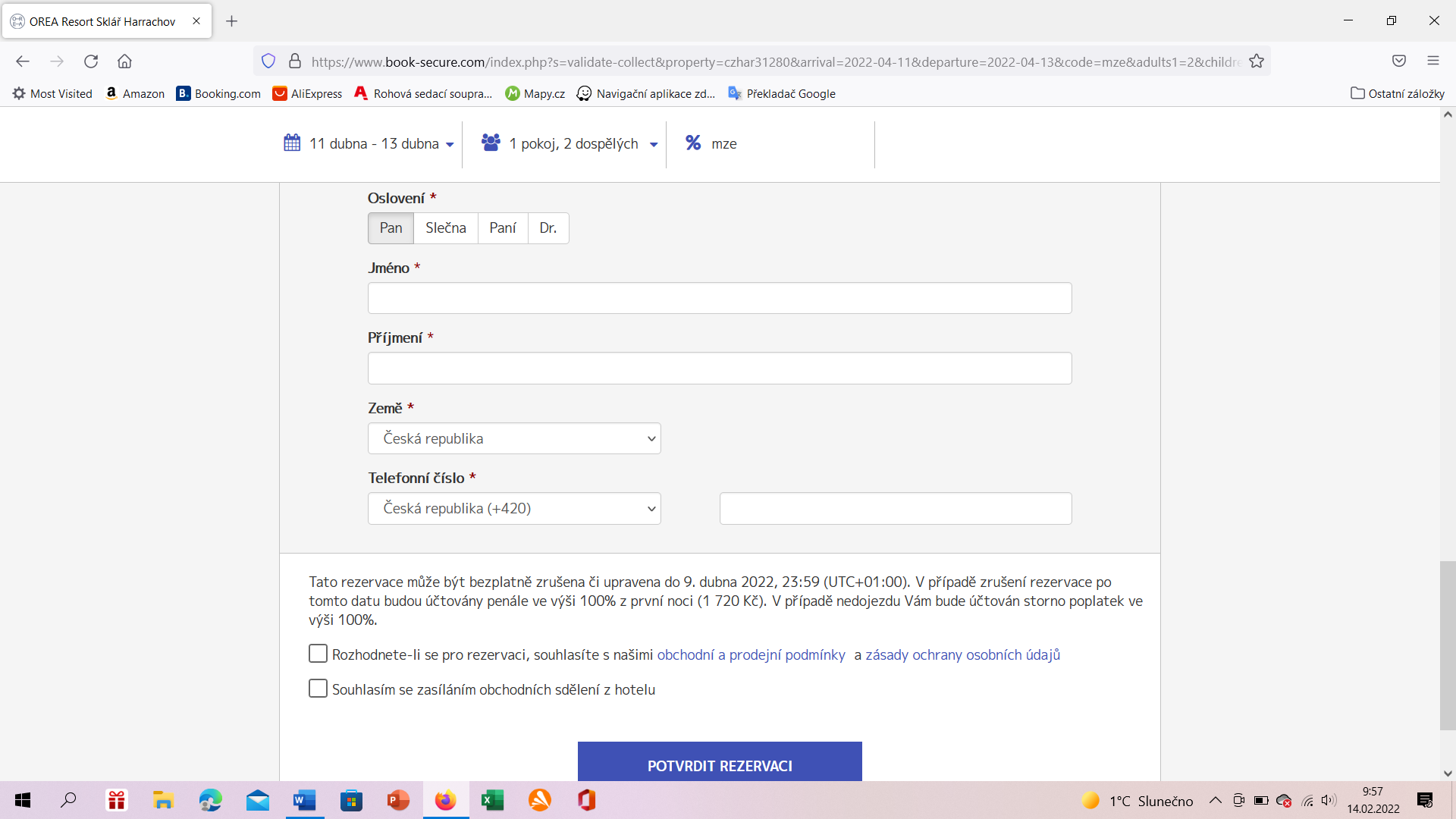 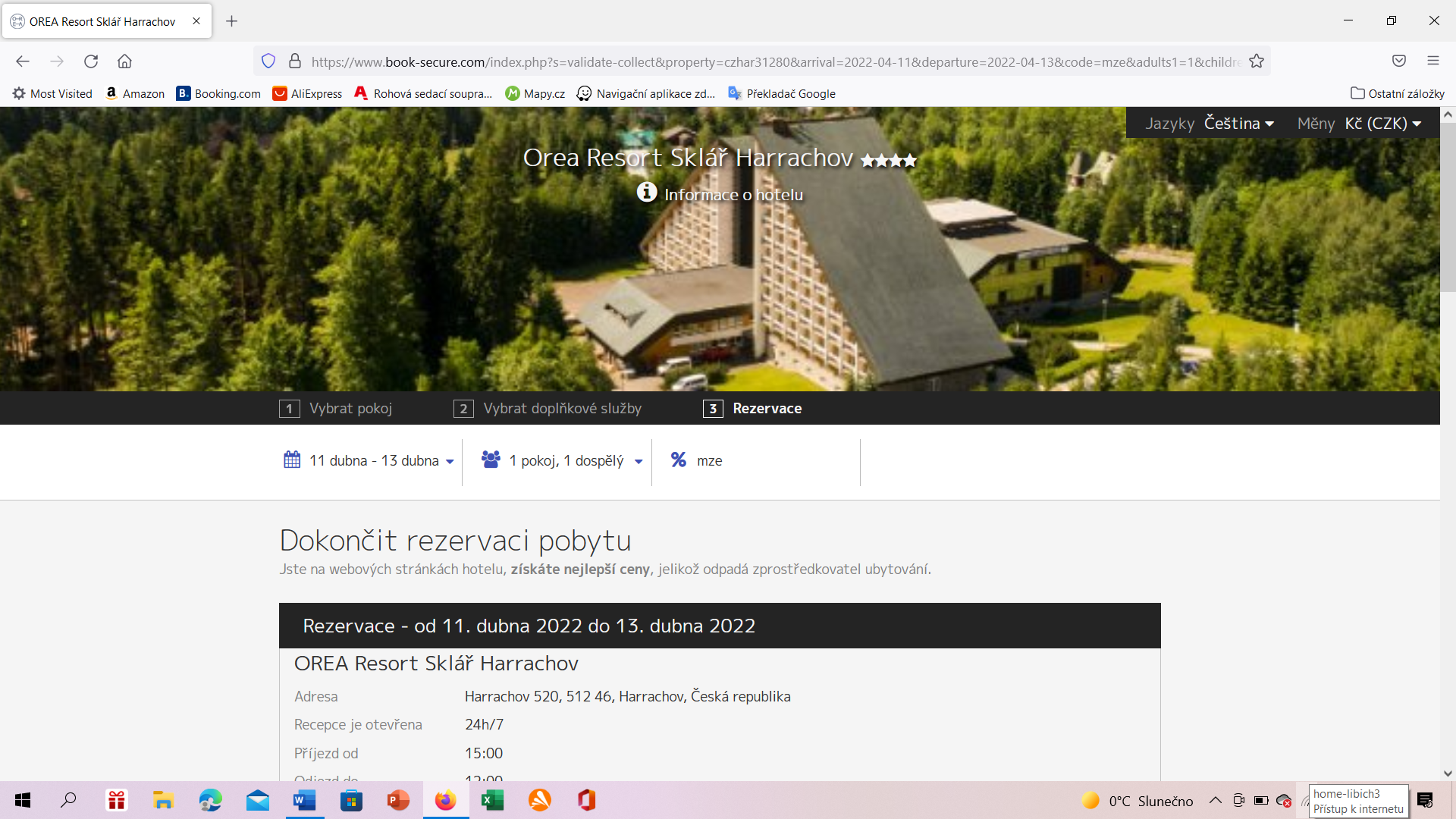 